BIODATA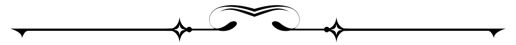 Mobile No:			 	Email id:Name				:Gender			:DOB				:Age				:Caste				:		Religion			:Father’s Name		:Mother’s Name		:Height				:Weight			:Education			:Job				:Salary				:Siblings			:Address			: